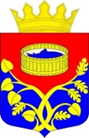 Совет депутатовЛужского муниципального района Ленинградской областиРЕШЕНИЕот 23 апреля  2020  года   № 45«О внесении дополнений в решениесовета депутатов Лужскогомуниципального района № 36 от 28.04.2006 года « Об утвержденииРегламента совета депутатовЛужского муниципального района»     Обсудив предложения постоянной депутатской комиссии по социально-экономическому развитию района вопросам законности и правопорядка совет депутатов Лужского муниципального района решил: Дополнить Регламент совета депутатов Лужского муниципального района Ленинградской области принятый решением совета депутатов Лужского муниципального района № 36 от 28.04.2006 года, статьей № 51         «О порядке дистанционного проведения заседаний совета депутатов Лужского муниципального района», согласно Приложению .        2. Утвердить  форму листа очно-заочного голосования на дистанционном заседании совета депутатов Лужского муниципального района  Ленинградской области согласно Приложение № 1 к настоящему Регламенту.         3. Настоящее решение вступает в силу с момента принятия и подлежит официальному   опубликованию.         4.  Контроль за исполнением решения возложить на постоянную депутатскую комиссию по комплексному социально-экономическому развитию района, вопросам законности и правопорядка.Глава Лужского муниципального района,исполняющий полномочия председателя совета депутатов                                                                	       А.В. Иванов                                                                                                 	Приложение	 решению совета  депутатов	Лужского муниципального                                                                                                                                 района от 23.04. 2020 года № 45Статья 511. В период введения на территории Российской Федерации, Ленинградской области, Лужского муниципального района чрезвычайного режима или режима повышенной готовности совет депутатов Лужского муниципального района, постоянные и временные органы совета депутатов Лужского муниципального района могут осуществлять свою деятельность дистанционно (далее – дистанционный режим). Решение о переходе 
на дистанционный режим осуществления деятельности совета депутатов Лужского муниципального района принимается главой Лужского муниципального района путем принятия соответствующего постановления. Депутаты и лица, замещающие должности 
в совете депутатов, а также муниципальные служащие, проходящие службу в Управлении по обеспечению деятельности совета депутатов Лужского муниципального района, по решению главы Лужского муниципального района могут осуществлять профессиональную служебную деятельность дистанционно, если это не влияет на эффективность деятельности совета депутатов Лужского муниципального района.2. В период введения на территории Российской Федерации, Ленинградской области, Лужского муниципального района чрезвычайного режима или режима повышенной готовности заседания совета депутатов Лужского муниципального района в соответствии 
с Постановлением главы Лужского муниципального района могут проводиться в дистанционной форме с использованием систем видеоконференцсвязи, информационно-телекоммуникационных технологий или иных программ, технических средств, обеспечивающих возможность онлайн-общения участников заседания (далее – дистанционное заседание совета депутатов Лужского муниципального района). 3. В исключительных случаях (при отсутствии главы Лужского муниципального района) постановление о переходе на дистанционный режим осуществления деятельности совета депутатов, а также постановление 
о проведении дистанционного заседания совета депутатов принимается лицом, его замещающим.4. В период введения на территории Российской Федерации, Ленинградской области, Лужского муниципального района чрезвычайного режима или режима повышенной готовности, заседания постоянных депутатских комиссий в соответствии с решениями председателей постоянных комиссий могут проводиться в дистанционной форме с использованием информационно-телекоммуникационных технологий или иных программ, технических средств, обеспечивающих возможность онлайн-общения участников заседания. Дистанционные заседания постоянных депутатских комиссий проводятся и решения на них принимаются в порядке, предусмотренном настоящей главой.Статья 51.11. О проведении дистанционного заседания совета депутатов Лужского муниципального района глава Лужского муниципального района издает постановление. 2. Постановление о проведении дистанционного заседания совета депутатов Лужского муниципального района должно содержать:1) дату и время проведения дистанционного заседания совета депутатов;2) указание на используемую систему видеоконференцсвязи;3) указание на используемый вид голосования (голосование путем поднятия рук, очно-заочное голосование); 4) сформированной главой Лужского муниципального района, исполняющим обязанности председателя совета депутатов Лужского муниципального района, заместителем председателя совета депутатов Лужского муниципального района, председателями постоянных депутатских комиссий совета депутатов Лужского муниципального района  проект повестки дня дистанционного заседания совета депутатов Лужского муниципального района. 5) рекомендации органам местного самоуправления муниципальных образований Лужского района: администрации Лужского муниципального района и  администрациям поселений Лужского муниципального района создавать условия для депутатов во время проведения дистанционного заседания совета депутатов Лужского муниципального района посредством предоставления специально оборудованных помещений, средств связи 
и содействия в техническом сопровождении;6) порядок участия в дистанционном заседании совета депутатов приглашенных лиц; 7) при проведении очно-заочного голосования – способ опроса мнения депутатов и продолжительность времени, отведенного для такого голосования;3. Постановление главы Лужского муниципального района о проведении дистанционного заседания совета депутатов доводится до сведения депутатов не позднее чем за пять календарных дня до начала дистанционного заседания. 4. Информационные сообщения о проведении дистанционного заседания совета депутатов публикуются на официальном сайте администрации Лужского муниципального района.Статья 51.2 Дистанционное заседание совета депутатов Лужского муниципального района правомочно, если на нем зарегистрировано более половины от установленного числа депутатов, если вопросы повестки заседания не требуют присутствия двух третей от установленной численности депутатов.2. Об отсутствии возможности участия в дистанционном заседании совета депутатов депутат обязан заблаговременно проинформировать главу Лужского муниципального района.3. Регистрация депутатов, присутствующих на дистанционном заседании совета депутатов, проводится посредством использования депутатом системы видеоконференцсвязи. 4. Если по итогам регистрации дистанционное заседание совета депутатов признано неправомочным, то по постановлению главы Лужского муниципального района дистанционное заседание переносится на другое время, а депутатам сообщается о дате и времени проведения дистанционного заседания совета депутатов.Статья 51.31. Дистанционные заседания совета депутатов Лужского муниципального района являются, как правило, открытыми. В случае необходимости совет депутатов может принять решение о проведении закрытого дистанционного заседания совета депутатов.2. Председательствует на дистанционном заседании совета депутатов глава Лужского муниципального района, исполняющий обязанности председателя совета депутатов, в случае отсутствия главы- заместитель председателя, исполняющий его обязанности. 3. Протокол дистанционного заседания совета депутатов ведет специалист Управления по обеспечению деятельности совета депутатов Лужского муниципального района.Статья 51.41. Проект повестки дня дистанционного заседания совета депутатов и все необходимые для принятия решения материалы доводятся 
до сведения депутатов с применением системы электронного документооборота, используемой в совете депутатов. 2. Повестка дня и регламент заседания совета депутатов утверждаются путем голосования простым большинством голосов от числа присутствующих депутатов.3. При рассмотрении вопросов повестки дня дистанционного заседания совета депутатов, совет депутатов  может принять решение не заслушивать доклад, ограничившись, либо краткой информацией 
по существу вопроса, либо содокладом профильной постоянной депутатской комиссии, либо ответами на заданные вопросы.Статья 51.51. Депутат лично осуществляет свое право на голосование и не вправе делегировать свое право голоса другому лицу. 2. На дистанционных заседаниях совета депутатов решения принимаются голосованием путем поднятия рук, или заполнением листа очно- заочного голосования.3.Голосования на дистанционных заседаниях совета депутатов могут быть количественными или рейтинговыми.4.Подсчет голосов по каждому вопросу, решение по которому принимается голосованием путем поднятия рук, осуществляется председательствующим на дистанционном заседании совета депутатов и (или) секретарем дистанционного заседания совета депутатов. 5. В случае выявления ошибок при подсчете голосов или нарушений порядка проведения и (или) порядка голосования, предусмотренного настоящей статьей, проводится повторное голосование.  6. Итоги голосования путем поднятия рук представляются председательствующему на дистанционном заседании совета депутатов, который оглашает результаты указанного голосования, после чего они заносятся в протокол дистанционного заседания совета депутатов исключительно в количественном выражении.6. Голосование по вопросам повестки дня дистанционного заседания совета депутатов  проводится в последовательности, утвержденной при ее принятии, посредством опроса мнения депутатов. Депутат, не проголосовавший в течение времени, отведенного для очно-заочного голосования, не вправе голосовать по истечении времени указанного голосования. 7. Опрос мнений депутатов при очно-заочном голосовании 
на дистанционном заседании совета депутатов осуществляется 
с использованием систем информационно-телекоммуникационных технологий или иных программ, технических средств связи, обеспечивающих возможность выявления мнения каждого депутата, или путем заполнения депутатом листа очно-заочного голосования по форме согласно приложению № 1 к настоящему Регламенту. 8. Листы очно-заочного голосования передаются в Управление по обеспечению деятельности совета депутатов Лужского муниципального района в течении 2-х дней с момента проведения дистанционного заседания совета депутатов и приобщаются к протоколу заседания. Приложение кРешению совета депутатовот 23.04 2020 года № 45Приложение № 1 к  Регламентусовета депутатовЛужского муниципального районаЛИСТ ОЧНО-ЗАОЧНОГО ГОЛОСОВАНИЯ 
на дистанционном заседании совета депутатов Лужского муниципального района депутата совета депутатов Лужского муниципального района Ленинградской области________________________________________________________________ (фамилия, имя, отчество депутата)Вопрос: № О ______________________________________________________________ Внесен __________________________________________________________ ГолосованиеДепутат 
совета депутатовЛужского муниципального района
Ленинградской области   ____________________     (___________________ )                                                                                           (подпись)                                (фамилия, инициалы)_________________ 20___ года.  (дата проведения дистанционного заседания совета депутатов Лужского муниципального района)ЗаПротивВоздержался